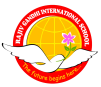 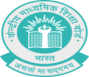 Annexure-ACBSE NATIONAL ROPE SKIPPING CHAMPIONSHIP 2023-24NAME OF THE SCHOOL :________________________________________________________LETTER OF CONFIRMATION/ENTRY FORM(Please note – Must fill in capital letters and send on or before 15th Oct.2023)1.	Name of the Principal		:		___________________________________________________2.	School Affiliation No.		:		___________________________________________________3.	Address			:		___________________________________________________									___________________________________________________4.	Contact Numbers		:		___________________________________________________5.	Email-id			:		___________________________________________________					6.	Name of Coach/ Manager	:		___________________________________________________	 with contact			:		___________________________________________________7.	Total Number of Participants	:		________________ (Boys) ____________ (Girls) ___________8.	Group photograph of the team with the School Principal and Coach/ManagerSchool Round Seal		           					       Signature of the PrincipalORGANISING SCHOOL : RAJIV GANDHI INTERNATIONAL SR. SEC. SCHOOL, DABHADI, TAL. MALEGAON,(NASHIK) AFFILIATION NO. 1130392, SCHOOL CODE-30302Annexure-BCBSE NATIONAL ROPE SKIPPING CHAMPIONSHIP 2023-24KINLDY PASTE CBSE ONLINE PARTICIPATION LIST (UID NUMBER DOWNLOADED FROM WWW.CBSE.NIC.IN) ATTESTED BY THE SCHOOL PRINCIPAL(Please send on or before 15th Oct.2023)ORGANISING SCHOOL : RAJIV GANDHI INTERNATIONAL SR. SEC. SCHOOL,DABHADI, TAL. MALEGAON,(NASHIK) AFFILIATION NO. 1130392, SCHOOL CODE-30302Annexure-DCBSE NATIONAL ROPE SKIPPING CHAMPIONSHIP 2023-24DETAILS OF STUDENTS (UNDER-14 BOYS) /COACH ACCOMPANYING THE TEAMCertified that the details mentioned above are true.Signature of the PrincipalSchool Round SealName of the Principal :______________________Contact Number :__________________________ORGANISING SCHOOL : RAJIV GANDHI INTERNATIONAL SR. SEC. SCHOOL,DABHADI, TAL. MALEGAON,(NASHIK) AFFILIATION NO. 1130392, SCHOOL CODE-30302Annexure-DCBSE NATIONAL ROPE SKIPPING CHAMPIONSHIP 2023-24DETAILS OF STUDENTS (UNDER-14 GIRLS) /COACH ACCOMPANYING THE TEAM MUST BE FEMALE.Certified that the details mentioned above are true.Signature of the PrincipalSchool Round SealName of the Principal :______________________Contact Number :__________________________ORGANISING SCHOOL : RAJIV GANDHI INTERNATIONAL SR. SEC. SCHOOL,DABHADI, TAL. MALEGAON,(NASHIK) AFFILIATION NO. 1130392, SCHOOL CODE-30302Annexure-DCBSE NATIONAL ROPE SKIPPING CHAMPIONSHIP 2023-24DETAILS OF STUDENTS (UNDER-19 BOYS) /COACH ACCOMPANYING THE TEAMCertified that the details mentioned above are true.Signature of the PrincipalSchool Round SealName of the Principal :______________________Contact Number :__________________________ORGANISING SCHOOL : RAJIV GANDHI INTERNATIONAL SR. SEC. SCHOOL,DABHADI, TAL. MALEGAON,(NASHIK) AFFILIATION NO. 1130392, SCHOOL CODE-30302Annexure-DCBSE NATIONAL ROPE SKIPPING CHAMPIONSHIP 2023-24DETAILS OF STUDENTS (UNDER-19 GIRLS) /COACH ACCOMPANYING THE TEAM MUST BE FEMALE.Certified that the details mentioned above are true.Signature of the PrincipalSchool Round SealName of the Principal :______________________Contact Number :__________________________ORGANISING SCHOOL : RAJIV GANDHI INTERNATIONAL SR. SEC. SCHOOL,DABHADI, TAL. MALEGAON,(NASHIK) AFFILIATION NO. 1130392, SCHOOL CODE-30302Annexure-ECBSE NATIONAL ROPE SKIPPING CHAMPIONSHIP 2023-24 (Mandatory to fill all the information and email before 15th Oct. 2023 for all selected schools)Details of JourneyName of the School  :	__________________________________________________________Name of the Coach  :	__________________________________________________________Mobile No. 	       :	__________________________________________________________Departure ParticularsSchool round seal						 		Principal’s SignatureORGANISING SCHOOL : RAJIV GANDHI INTERNATIONAL SR. SEC. SCHOOL,DABHADI, TAL. MALEGAON,(NASHIK) AFFILIATION NO. 1130392, SCHOOL CODE-30302S.No.Name of Student/CoachDATE OF BIRTHUID No.Photograph Attested by PrincipalS. No.Name of Student/CoachDATE OF BIRTHUID No.Photograph Attested by PrincipalSno.Name of Student/CoachDATE OF BIRTHUID No.Photograph Attested by PrincipalSno.Name of Student/CoachDATE OF BIRTHUID No.Photograph Attested by PrincipalSr. No.Arrival Particulars1Mode of Transport1               a)   Train / Bus2Name of the Train / Bus3Number of the Train / Bus4Date and Time of the arrival at Station for outside schoolsManmad (Maharashtra) Railway Station :4Date and Time of the arrival at Station for outside schoolsMalegaon  (Maharashtra) Bus Stand :Sr. No.Departure Particulars1Name of Train / Bus2Train / Bus number3Departure Time4Date5Station